GUVERNUL ROMÂNIEI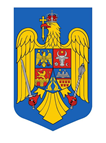 HOTĂRÂREpentru aprobarea bugetului de venituri şi cheltuieli pe anul 2022 al Fondului pentru mediu şi al Administraţiei Fondului pentru Mediu, rectificat  În temeiul art. 108 din Constituţia României, republicată, precum şi al art. 2^1 din Ordonanţa de urgenţă a Guvernului nr. 196/2005 privind Fondul pentru mediu, aprobată cu modificări şi completări prin Legea nr. 105/2006, cu modificările şi completările ulterioare,Guvernul României adoptă prezenta hotărâre.Art.1 Se aprobă bugetul de venituri şi cheltuieli pentru anul 2022 al Fondului pentru mediu şi al Administraţiei Fondului pentru Mediu, rectificat, prevăzut în anexa nr. 1 la prezenta hotărâre.Art.2 Se aprobă bugetul de venituri şi cheltuieli al Fondului pentru mediu pentru anul 2022, rectificat, prevăzut în anexa nr. 2 la prezenta hotărâre.Art.3 Se aprobă bugetul de venituri şi cheltuieli al Administraţiei Fondului pentru Mediu pentru anul 2022, rectificat, prevăzut în anexa nr. 3 la prezenta hotărâre.Art.4 Se aprobă Lista sumelor alocate proiectelor şi programelor pentru protecţia mediului și categoriilor de proiecte finanţate din Fondul pentru mediu pentru anul 2022, rectificată, prevăzută în anexa nr. 4 la prezenta hotărâre.Art.5 Se aprobă Execuția listei sumelor alocate proiectelor şi programelor pentru protecția mediului finanţate din Fondul pentru mediu pentru anul 2022, rectificată, prevăzută în anexa nr. 5 la prezenta hotărâre.Art. 6 Se aprobă Execuția listei sumelor alocate categoriilor de proiecte prioritare finanțate din Fondul pentru mediu pentru anul 2022 (Venituri din vânzarea certificatelor de emisii de gaze cu efect de seră cod clasificație 30.10.11), rectificată, prevăzută în anexa nr. 6 la prezenta hotărâre.Art. 7 Se aprobă Lista sumelor alocate pentru investițiile din cadrul Planului național de redresare și reziliență, prevăzută în anexa nr. 7 la prezenta hotărâre.Art. 8  Anexele nr. 1, 1a, 1b, 2, 2a și 2b la Hotărârea Guvernului nr. 430/2022 privind aprobarea bugetului de venituri şi cheltuieli pe anul 2022 al Fondului pentru mediu şi al Administraţiei Fondului pentru Mediu, astfel cum a fost rectificat prin Hotărârea Guvernului nr. 937/2022, se rectifică și se înlocuiesc cu anexele nr. 1-6, care fac parte integrantă din prezenta hotărâre.Art. 9  Anexa nr. 7 la prezenta hotărâre constituie anexa nr. 4 la bugetul de venituri şi cheltuieli pe anul 2022 al Fondului pentru mediu şi al Administraţiei Fondului pentru Mediu, rectificat.Art. 10 (1)  Suma de 46.448,42 mii lei se utilizează din excedent din anii precedenţi din „Alte impozite şi taxe fiscale“ şi „Venituri din dobânzi“ pentru continuarea restituirii sumelor reprezentând taxa specială pentru autoturisme şi autovehicule, taxa pe poluare pentru autovehicule, taxa pentru emisiile poluante provenite de la autovehicule şi timbrul de mediu pentru autovehicule, în temeiul Ordonanţei de urgenţă a Guvernului nr. 52/2017 privind restituirea sumelor reprezentând taxa specială pentru autoturisme şi autovehicule, taxa pe poluare pentru autovehicule, taxa pentru emisiile poluante provenite de la autovehicule şi timbrul de mediu pentru autovehicule, aprobată prin Legea nr. 258/2018, cu modificările şi completările ulterioare, şi al Normelor metodologice de aplicare a Ordonanţei de urgenţă nr. 52/2017, aprobate prin Ordinul viceprim-ministrului, ministrul mediului, şi al ministrului finanţelor publice nr. 1.488/3.198/2017, cu modificările ulterioare.(2)  Suma de 338.372,51 mii lei se utilizează din excedent din anii precedenţi din „Alte impozite şi taxe fiscale“ şi „Venituri din dobânzi“ pentru restituirea sumelor reprezentând taxa specială pentru autoturisme şi autovehicule, taxa pe poluare pentru autovehicule, taxa pentru emisiile poluante provenite de la autovehicule şi timbrul de mediu pentru autovehicule contribuabililor prevăzuţi la art. 1 alin. (1) din Ordonanţa de urgenţă a Guvernului nr. 52/2017, aprobată prin Legea nr. 258/2018, cu modificările şi completările ulterioare, care nu şi-au exercitat dreptul la restituire în condiţiile termenului instituit de Ordonanţa de urgenţă a Guvernului nr. 52/2017. PRIM - MINISTRU,Nicolae-Ionel CIUCĂ